                      СТАНДАРТ  ПОРОДЫ  № 4.45 WKU    ИТАЛЬЯНСКАЯ ГОНЧАЯ, СЕГУДЖО (ITALIAN HOUND)СТРАНА ПРОИСХОЖДЕНИЯ – ИТАЛИЯКЛАССИФИКАЦИЯ  WKU  - IV ГРУППА, ГОНЧИЕДАТА ПОСЛЕДНИХ ДОПОЛНЕНИЙ СТАНДАРТА -  22.11.2013ПРИМЕНЕНИЕ – ОХОТА,  СОБАКА – КОМПАНЬОН.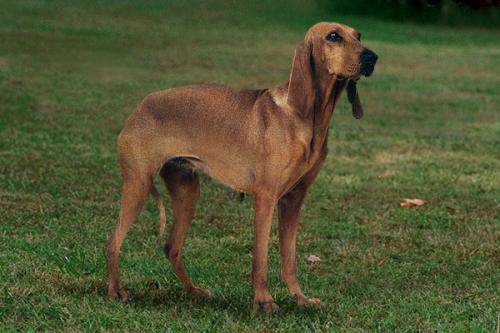 История породы. Итальянская короткошерстная гончая или, как её ещё называют, сегуджо короткошерстный, входит в группу южно - европейских гончих.   Распространено мнение, что итальянская короткошерстная гончая происходит от древних египетских гончих, которых в Италию привезли финикийцы. Для многих европейских бракков  эта старинная порода является прародителем. Характер и темперамент.  Итальянская короткошерстная гончая – азартный и страстный охотник. Собаки этой породы прекрасно работают в одиночку, попарно (смычкой) или сворой. Как правило, сегуджо используют для охоты на лису, зайца или кабана. Эта собака прекрасно работает на сложной местности, она неприхотлива и вынослива.  Сегуджо  быстра и энергична, по следу идёт с голосом. Несмотря на страсть к охоте, эта собака подходит и для домашнего содержания, поскольку она спокойна и уравновешенна. Итальянская короткошерстная гончая не проявляет агрессии к человеку, она ласкова и добра по отношению ко всем. Крепкая, очень выносливая, быстрая, живая и полная энтузиазма собака с отличным чутьем. Прекрасно передвигается по сильно пересеченной местности. У этой породы сильный, гармоничный, сливающийся в одну ноту голос. Несмотря на то, что итальянская гончая имеет независимый нрав и не очень общительна, она все же способна стать собакой-компаньоном. Требуется настойчивая дрессировка.Внешний вид. Компактная, элегантная гончая. С выразительными черными большими глазами и высокими прямыми ногами. Голова.  Крупная, длинная. Череп слегка выпуклый. Переход ото лба к морде  не очень заметный. Морда  длинная, спинка носа выпуклая.Нос.  Мочка носа большая, черная, коричневая.Зубы. Достаточно крупные, крепкие, прикус ножницеобразный.Глаза.  Большие. Выразительные. Темно  или  светло - карего цвета, овальные. Уши.  Удлиненные,  треугольной   формы,  свернуты  в  трубку  у  основания,  заостренные   на концах.  Висячие, плоские. Посажены ниже уровня глаз.Шея.  Мускулистая, хорошо поставленная, без подвеса.Корпус. Квадратного формата. Грудь глубокая и узкая. Спина прямая, удлиненная, мускулистая. Поясница с хорошей мускулатурой. Круп слегка наклонный. Живот подтянут слабо. Передние конечности.  Костистые,  длинные,  средней  толщины.  Поставлены строго параллельно друг к другу. Лопатки косо поставлены. Передние лапы прямые, с плотно собранными в комок пальцами. Их подушечки полутвердые,  с пигментацией розового цвета с черными крапинами. Задние конечности. Имеют опущенные скакательные суставы и хорошо выраженный угол коленного сочленения.  Лапы овальные. Пальцы плотно подобраны, сводистые, с когтями черного цвета. Хвост. Невысоко  поставлен, тонкий, суживающийся к концу, держится саблей. В движении собака несет его не выше спины. Не длинный, но в спокойном состоянии доходит до скакательного сустава.Шерсть. Плотно  прилегающая, короткая,  блестящая,  мягкая на ощупь ( напоминает сатин ). Кожа. Очень тонкая и эластичная. Окрас. Однотонный олений (от темно-дымчатого красновато-оленьего до светло-оленьего). Допустимы белые отметины на морде, черепе, шее, нижней части конечностей и конце хвоста, а также белые пятна неправильной формы на груди. Может быть также черно - подпалым. Движения. Легкие, свободные, с широким шагом и сильным толчком.Размеры.Высота в холке  - Кобели: 52 — 60см.  Суки - 50 — 58 см. Вес  - Кобели - 20 — 28кг.  Суки -  18 — 26 кг.Примечание. Кобели должны иметь два полностью развитых семенника, опущенных в мошонку. Недостатки. Не значительные отклонения от указанного стандарта.Пороки.Голова грубая, короткая.Светлые,  маленькие, выпуклые  глаза.Уши короткие, высоко поставленные, приподнятые на хрящах.Короткая с большим подвесом шея.Запавшая холка.Мелкая грудь.Провисшая, узкая спина.Прямая, длинная поясница.Узкий, прямой круп.Дисквалификация.Не стандартный окрас.Большие белые отметины.Перекус, недокус, ассиметричный прикус.Разноглазье.Хвост серпом, кольцом.Трусость.Крипторхизм.